   Na faktuře vždy uveďte				   číslo této objednávky 				Objednávka č. : 55/2/21/797                    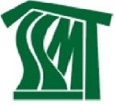  Dodavatel: IČO: 46962549 , DIČ: CZ46962549 Popis objednávky :   Předmět objednávky 				                Množství     Jednotka   Cena za jedn.      Předp.cena (Kč)Termín dodání :		 Datum schválení: 	6. 12. 2021Číslo smlouvy: 		Objednavatel: 		Sociální služby města Třince, příspěvková organizaceIČO:			 00600954	DIČ :			Nejsme plátci DPH		      	Adresa dodání:       	Sociální služby města Třince, příspěvková organizace, Habrova 302, 739 61 Třinec-Dolní Líštná_________________________________________________________________________________________Schválil:     Mgr. Pavel Pezda, MBA           ředitel SSMT        Datum: 6. 12. 2021                          Podpis: …………………………………_________________________________________________________________________________________Na faktuře uvádějte u firmy, zda se jedná o fyzickou nebo právnickou osobu a Vaše IČO!P o ž a d u j e m e    1 4 - t i     d e n n í     l h ů t u      s p l a t n o s t i !ArjoHuntleigh s.r.o.Na Strži 1702140 00  PrahaSíťovaný vak Sling, 4pt mesh, XLSíťovaný vak Sling, 4pt mesh, XLSíťovaný vak Sling, 4pt mesh, XLSíťovaný vak Sling, 4pt mesh, XL3ks17 378,0052 134,00Číslo položky: MAA4060M-XL-L2Číslo položky: MAA4060M-XL-L2Číslo položky: MAA4060M-XL-L2Číslo položky: MAA4060M-XL-L2CelkemCelkemCelkemCelkem52 134,0052 134,00Převezme:Pavlína Juroszková, tel.: 558 993 717Pavlína Juroszková, tel.: 558 993 717Pavlína Juroszková, tel.: 558 993 717Pavlína Juroszková, tel.: 558 993 717Pavlína Juroszková, tel.: 558 993 717e-mail: pavlina.juroszkova@ssmt.cze-mail: pavlina.juroszkova@ssmt.cze-mail: pavlina.juroszkova@ssmt.cze-mail: pavlina.juroszkova@ssmt.cze-mail: pavlina.juroszkova@ssmt.cz Dne:			6. 12. 2021Vystavil: objednavatele:Pavlína JuroszkováPavlína JuroszkováPavlína JuroszkováPavlína JuroszkováPavlína Juroszková